1. Цели и задачи: возрождение традиций соревнований;совмещение приятного с полезным (посещение музея-заповедника "Усадьба "Мураново" имени Ф.И. Тютчева")  пропаганда здорового образа жизни;дополнительный старт по сильнопересечённой местности в подготовительный период;выявление сильнейших спортсменов в кроссе;улучшение настроения при встрече друзей, поиск новых друзей.2. Сроки и место проведения: 20 сентября 2020 г. в дер. Мураново, Пушкинский городской округ Московской области. Проезд:Электропоездом с Ярославского вокзала (см. расписание) до ст. Софрино или Ашукинская; далее автобусом № 34 до остановки "Музей "Мураново" (см. расписание). До Мураново от ст. Ашукинская можно доехать на такси, тел: +7(985) 271-07-98 или +7(903)259-62-12 (такси «Кардинал»). Стоимость проезда – 150 руб.(расписание автобуса № 34 ст. Ашукинская - Мураново: 5:42, 6:51, 8:09, 11:52, 14:17, 15:37, 18:32, 19:50;расписание автобуса № 34 Мураново - ст. Ашукинская: 5:51, 7:17, 8:35, 12:22, 14:46, 16:05, 18:58)на личных а/м проезд – до дер. Мураново (координаты в навигатор - 56.178349, 37.903342)3. Участие в соревнованиях и программа соревнований:Соревнования - личные. Старт – раздельный, через 15 сек. Регистрация с 8:30. Порядок старта и возрастные группы: СТАРТ в 12:00 (без перерыва между группами)4. Заявки приниматься:до 18:00 18 сентября 2020 года на сайте - http://arta-sport.ru/на месте старта в день соревнований до 11.30Благотворительный взнос:2005-2007 г.р. -  500 руб (при предварительной регистрации -  400 руб.)2002-2004 г.р. – 500 руб (при предварительной регистрации – 400 руб.)1971-2001 г.р. – 600 руб (при предварительной регистрации – 500 руб.)До 2011 г.р. включительно, 2008-2010 г. р. – 300 руб (при предварительной регистрации – 200 руб.)1961-1970 г.р. –  500 руб (при предварительной регистрации – 400 руб.)1960 г.р. и старше – 100 руб 5. Награждение:Награждаются спортсмены, занявшие 1,2,3 места в своих возрастных группах медалями и ценными призами. Учреждаются призы для самых опытных (1 чел.) и самых молодых участников (мальчик и девочка).6. Возможные изменения:Организаторы оставляют за собой право изменять содержание данного положения. В случае форс-мажорных обстоятельств благотворительные взносы не возвращаются, а переносятся на следующий год в размере 50 %.Жалобы и протесты принимаются главным судьёй не позднее, чем за 20 минут до начала награждения.Директор соревнований – Рябов Алексей: 8-903-688-38-54, Гусев Андрей: 8-915-243-35-85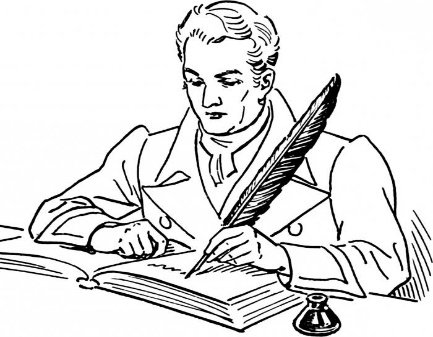 Положение“7-й ПОЭТИЧЕСКИЙ КРОСС“МУРАНОВСКИЕ ХОЛМЫ “ 2020”(перезагрузка)девочки до 2011 г. вкл. -    мальчики до 2011 г. вкл. -  девочки 2008-2010 г. р. -    мальчики 2008- 2010 г.р. -   женщины 1951 -1960 г.р. -   мужчины 1951 -1960 г.р.-    женщины 1950 и старше -    мужчины 1950 и старше -    девушки 2005-2007 г.р. -    юноши 2005-2007 г.р. -    4 кмдевушки 2002-2004 г.р. - 4 кмюноши 2002-2004 г.р. -    4 кмженщины 1961-1970 г.р. - 4 кммужчины 1961-1970 г.р. -  4 кмженщины 1985-2001 г.р. -  6кммужчины 1985-2001 г.р. -   6кмженщины 1971-1984 г.р. -   6кммужчины  1971-1984 г.р. -  6км    